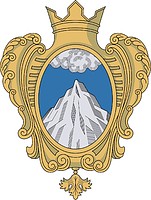 Администрация муниципального образованияКопорское сельское поселениеЛомоносовского района Ленинградской областиПОСТАНОВЛЕНИЕот  08 апреля  2019 г.                                                                                  № 19Об утверждении Плана проведения плановых проверок  юридических лиц и индивидуальных предпринимателей при осуществлении муниципального жилищного контроля на 2019 год В соответствии с Федеральным законом от 26 декабря 2008 года № 294-ФЗ «О защите прав юридических лиц и индивидуальных предпринимателей при осуществлении государственного контроля (надзора) и муниципального контроля», во исполнение постановления Правительства РФ от 30 июня 2010 года № 489 «Об утверждении правил подготовки органами государственного контроля (надзора) и муниципального контроля ежегодных планов проведения плановых проверок юридических лиц и индивидуальных предпринимателей», в целях обеспечения муниципального контроля в сфере жилищного законодательства на территории муниципального образования Копорское сельское поселение Ломоносовского района Ленинградской области, руководствуясь Уставом муниципального образования Копорское сельское поселение, Администрация Копорского сельского поселенияПОСТАНОВЛЯЕТ:1. Утвердить прилагаемый План проведения плановых проверок юридических лиц и индивидуальных предпринимателей при осуществлении муниципального жилищного контроля на территории муниципального образования Копорское сельское поселение Ломоносовского района Ленинградской области на 2019 год (далее – План проверок).	2. Обнародовать настоящее постановление путем размещения на информационных стендах и в информационно-телекоммуникационной сети «Интернет» на официальном сайте муниципального образования Копорское сельское поселение http://копорское.рф /.3. Направить План проверок в прокуратуру Ломоносовского района Ленинградской области в установленном законодательством порядке.4.  Настоящее постановление вступает в силу со дня его обнародования.5.  Контроль за исполнением Плана проверок оставляю за собой.         Глава администрации                                          Д.П. Кучинский         Приложениек постановлению Администрации муниципального образования Копорское сельское поселение от «08» апреля 2019 года  № 19УТВЕРЖДЕНКучинский Д.П.__________________(фамилия, инициалы и подпись руководителя)Администрация муниципального образования Копорское сельское поселение Ломоносовского района Ленинградской области (наименование органа муниципального контроля)ПЛАНпроведения плановых проверок юридических лиц и индивидуальных предпринимателей органом муниципального жилищного контроля на 2019 годот   «08»апреля2019г.Наименование юридического лица (ЮЛ) (Ф.И.О. индивидуального предпринимателя (ИП), деятельность которого подлежит проверкеАдрес фактического осуществления деятельностиАдрес фактического осуществления деятельностиАдрес фактического осуществления деятельностиОсновной государственный регистрационный номер (ОГРН)Идентификационный номер налогоплательщика(ИНН)Цель проведения проверкиОснование проведения проверкиОснование проведения проверкиОснование проведения проверкиДата начала проведения проверкиСрок проведения плановой проверкиСрок проведения плановой проверкиФорма проведения проверки(документарная, выездная, документарная и выездная)Наименование органа государственного контроля (надзора), органа муниципального контроля, осуществляющего проверкуНаименование органа государственного контроля(надзора), органа муниципального контроля, с которым проверка проводится совместноНаименование юридического лица (ЮЛ) (Ф.И.О. индивидуального предпринимателя (ИП), деятельность которого подлежит проверкеСубъект Российской Федерациипоселениенаименование улицы, номер домаОсновной государственный регистрационный номер (ОГРН)Идентификационный номер налогоплательщика(ИНН)Цель проведения проверкидата государственной регистрации ЮЛ, ИПдата окончания последней проверкидата начала осуществления ЮЛ, ИП предпри-нима-тельской деятель-ности в соответ-ствии с представ-ленным уведомление о начале проверкиДата начала проведения проверкирабочих днейрабочих часов (для МСП  МКП)Форма проведения проверки(документарная, выездная, документарная и выездная)Наименование органа государственного контроля (надзора), органа муниципального контроля, осуществляющего проверкуНаименование органа государственного контроля(надзора), органа муниципального контроля, с которым проверка проводится совместноООО «ИЭК Сервис» Россия, Ленинградская область, Копорское С.Копорье ул.Торговая,д.2411147250005874725000622соблюдение обязательных требований законодательства  РФ и  Ленинградской области19.04.2017г-05.05.2017г.01.09.2019г.2020докумен-тальная и выезднаяинспектор по муници-пальному жилищ-ному контролю-